République Française Département de la Loire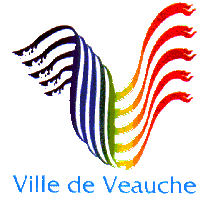 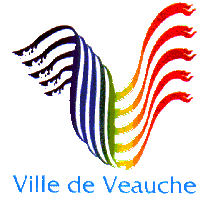  Ville de VeaucheLe Premier juin Deux Mille Quinze à 20 H 00, les membres composant le Conseil municipal de la commune de VEAUCHE se sont réunis, salle des conseils, sous la présidence de Madame Monique GIRARDON, Maire, après avoir dûment été convoqués, dans les délais légaux, le 26 mai 2015. PRESENTS : Monique GIRARDON, Chrystelle VILLEMAGNE, Claire GANDIN, Christian SAPY, Gérard DUBOIS, Valérie TISSOT, Christophe BEGON, Florent Tissot, Jeanine Laroux, Gérard Zenga, Alain Rieu, Suzanne Lyonnet, Marie-Anne Robin, Michel Krupka, Liliane Bouchut, Pascale Ollagnier, Nathalie Lassablière, Valérie Perrier, Christophe Reboulet, Véronique Badet, Eric Leone, Laurence Emile, Olivier Jouret, Bertrand Valla, Julien MAZENOD	Excusés avec pouvoir : Michel CHAUSSENDE, Sylvie VALOUR, Christian SAPY, Absents : Cyrille MURIGNEUX,SECRETAIRE DE SEANCE : Bertrand VallaPOUVOIRS déposés en application de l'Article L2121-20 du Code Général des Collectivités Territoriales.Mandants	MandatairesMichel CHAUSSENDE,	Chrystelle VILLEMAGNESylvie VALOUR,	Claire GANDINElodie BARDON,	Christian SAPYMadame Monique GIRARDON, Maire, procède à l’appel nominal des conseillers municipaux. Approbation du compte-rendu du conseil municipal du 28 avril 2015Aucune observation n’ayant été formulée sur le compte rendu de la séance précédente, celui-ci est adopté à l’unanimité. Désignation du secrétaire de séance : Bertrand VALLADossier n°2015-38 - Accueil périscolaire - Vote des tarifs – Année scolaire 2012/2016	Dossier présenté par Monsieur BEGONMonsieur BEGON rappelle à l’assemblée que l’organisation et la gestion d’un accueil périscolaire sont désormais à la charge de la Commune.Conçu pour les enfants âgés de 3 à 12 ans, scolarisés dans les écoles publiques maternelles et primaires de , l’accueil périscolaire se fera dans les écoles maternelles et primaires Glycines et Marcel Pagnol et Pôle Enfance Jeunesse.Il est ouvert tous les jours des périodes scolaires du lundi au vendredi sauf les jours fériés. L’encadrement des enfants est assuré par les agents du service Enfance Jeunesse.Le Conseil municipal décide d’appliquer les tarifs et les modalités suivants concernant les transports scolaires pour l’année scolaire 2015/2016 :Il est précisé que la facturation se fera en fin de mois par chèque bancaire, Chèque Emploi Service Universel (CESU) ou espèces.  Adopté à l’unanimitéDossier n°2015-39 - Accueil de loisirs – Vacances scolaires et mercredis - Vote des tarifs pour l’année scolaire Année scolaire 2015/2016	Dossier présenté par Monsieur BEGONMonsieur BEGON rappelle à l’assemblée que l’accueil de loisirs est organisé par la Commune.Conçu pour les enfants et les jeunes âgés de 4 ans à 17 ans, l’accueil de loisirs se fait dans les locaux du Pôle Enfance Jeunesse, habilités à l’accueil de 120 enfants maximum.Cet accueil de loisirs, riche de nombreuses activités, est proposé les mercredis et les vacances scolaires du lundi au vendredi sauf les jours fériés. Monsieur BEGON rappelle que, par ailleurs, les adolescents sont accueillis en accueil dit libre à titre gratuit, de 8h00 à 12h et de 14h à 18h tous les jours de la semaine pendant les vacances scolaires et les mercredis de 14h à 18h.L’encadrement des enfants est assuré par les agents du service Enfance Jeunesse.Le Conseil municipal décide d’appliquer les tarifs et les modalités suivant concernant l’accueil de loisirs pour l’année scolaire 2015/2016 : Monsieur BEGON précise que pour tenir compte de l’augmentation des coûts de gestion, ces tarifs ont dû être revus à la hausse pour les seuls quotients familiaux les plus élevés ainsi que pour les familles extérieures à la commune. Adopté à l’unanimitéDossier n°2015-40 - Affaires scolaires - Revalorisation des tarifs des repas servis dans les restaurants scolaires de la commune - Année scolaire 2015-2016 	Dossier présenté par Monsieur BEGON	Monsieur BEGON rappelle au Conseil municipal qu’en application du décret susvisé, les tarifs de la restauration scolaire fournie aux élèves des écoles maternelles, des écoles élémentaires, des collèges et des lycées de l’enseignement public sont fixés par la collectivité territoriale qui en a la charge.	Monsieur BEGON rappelle également que les inscriptions mensuelles et règlements afférant, doivent être rendus avant le 21 du mois courant pour le mois suivant.	Monsieur BEGON expose à l’assemblée que le tarif des repas servis aux restaurants scolaires de la Commune est actuellement fixé à 2,95 euros.	Le Conseil municipal, - décide de porter à 3,25 euros le tarif des repas servis aux restaurants scolaires de  pour l’année scolaire 2015-2016, sachant que le prix de revient par repas est de 6,38 euros.- décide d’appliquer, pour toute inscription faite le jour même où le repas est pris, le tarif du repas majoré d’UN euro, soit 4,25 euros,- décide d’appliquer, pour toute annulation le jour même, le tarif du repas, soit 3,25 euros,- décide d’appliquer, pour tout enfant présent au restaurant scolaire sans y être inscrit, le coût de revient d’un repas, soit la somme de 6,38 euros. Adopté à l’unanimitéDossier n°2015-41 - Associations et autres organismes à but non lucratif - Examen d’une demande de subvention exceptionnelle - Classe Veauchoise 2017	Dossier présenté par Madame TISSOTDans le cadre de l’organisation des vogues annuelles qui auront lieu à Veauche en Juillet et Août prochains et des manifestations de l’année 2015, Madame TISSOT informe l’assemblée de la demande de subvention formulée par la Classe Veauchoise 2017, représentée par sa Présidente Julie VERICEL.Au vu du dossier présenté par cette association et de l’intérêt que présentent ces animations pour , le Conseil municipal décide d’allouer une subvention exceptionnelle de 250,00 €uros à  2017 pour l’organisation de ces manifestations. Adopté à l’unanimitéDossier n°2015-42 - Associations et autres organismes à but non lucratif - – Association sportive du Collège Antoine Guichard – Championnat de France UNSS d’Ultimate	Dossier présenté par Monsieur DUBOISMonsieur DUBOIS informe l’assemblée de la demande de subvention exceptionnelle formulée, au nom de l’association Sportive du Collège Antoine Guichard, par Madame BARITHEL, professeur d’Education Physique et Sportive au Collège Antoine Guichard.Monsieur DUBOIS expose à l’assemblée que les élèves de l’association se sont qualifiés pour le Championnat de France UNSS d’Ultimate qui s’est déroulé à TRAPPES les 18, 19 et 20 mai 2015 et auquel ont participé 11 élèves.Il précise que ces élèves se sont qualifiés à ces championnats pour la deuxième année consécutive.Au vu du dossier présenté par l’association sportive du Collège Antoine Guichard et de l’intérêt sportif que présente cet évènement pour nos collégiens, le Conseil municipal décide d’allouer à l’Association Sportive du Collège Antoine Guichard une subvention exceptionnelle de 200,00 euros, correspondant aux frais de participation à ce Championnat de France. Adopté à l’unanimitéDossier n°2015-43 - Associations et autres organismes à but non lucratif - Examen d’une demande de subvention exceptionnelle – Office des Sports – Foulées Veauchoises	Dossier présenté par Monsieur DUBOISMonsieur DUBOIS informe l’assemblée de la demande de subvention exceptionnelle formulée par l’Office des Sports représenté par son Président, Monsieur Antoine FARISSIER et dont le siège est situé Place Jacques Raffin, 42340 à VEAUCHE.Monsieur DUBOIS fait part à l’assemblée de l’organisation des Foulées Veauchoises le 5 Septembre 2015 à VEAUCHE.Cette 12ème édition rassemblera de nombreux sportifs qui pourront participer aux traditionnelles courses des 5 et  mais également à un semi-marathon.Au vu du dossier présenté par cette association, de l’intérêt sportif et de l’animation qu’elle présente pour , le Conseil municipal décide d’allouer une subvention exceptionnelle de 2 000,00 euros à l’Office des Sports, correspondant aux frais de participation à cette manifestation. Adopté à l’unanimitéDossier n°2015-44 - Indemnité pour le gardiennage des églises communales	Dossier présenté par Monsieur BEGONMonsieur BEGON rappelle au Conseil municipal qu’il a été versé pour l’année 2014, au titre de l’indemnité pour le gardiennage des églises communales, la somme de 474,22 €uros. Celle-ci correspondait au plafond indemnitaire applicable pour le gardiennage des églises communales pour un gardien résidant dans la commune.Le Conseil municipal décide de maintenir le montant de l’indemnité allouée au préposé chargé du gardiennage des églises communales à 474,22 euros. Adopté à l’unanimitéDossier n°2015-45 - Escale - Mise en place de la carte M’ra - Convention « Spectacle vivant/festival » avec la Région Rhône Alpes	Dossier présenté par Madame TISSOTMadame TISSOT rappelle que dans le cadre des saisons culturelles organisées à l’escale, la commune fixe chaque année les droits d’entrée afin d’assister aux spectacles. Différents tarifs sont ainsi proposés : tarifs pleins, tarifs réduits, tarifs juniors et tarifs abonnés.Madame TISSOT expose à l’assemblée qu’afin de développer l’accès à la culture auprès des jeunes de 16 à 25 ans, la commune envisage de mettre en place un dispositif intitulé Carte M’ra en partenariat avec la Région Rhône Alpes.Ce dispositif vise à octroyer à chaque lycéen et apprenti rhônalpin divers avantages, utilisables au travers d’une carte à puce pluriannuelle, gratuite, rechargeable, valable du 1er juin de l’année scolaire en cours au 31 mai de l’année N+1. Cette carte est nominative et à usage individuel et personnel.Madame TISSOT dépose sur le bureau de l’assemblée un projet de convention devant intervenir entre la commune et la Région Rhône Alpes dans le cadre de la mise en place de la carte M’ra en vue de l’organisation de «spectacle vivant/festival ».Les modalités d’intervention et les conditions financières sont clairement définies dans le projet de convention annexé à la présente.La convention prendra effet à la date de sa signature et se terminera au 31 mai 2019.Le Conseil municipal,- approuve la mise en place de la carte M’ra- approuve la convention « spectacle vivant/festival » devant intervenir entre la commune et la Région Rhône Alpes,- autorise Madame le Maire à signer ladite convention.  Adopté à l’unanimitéDossier n°2015-46 - Organisation de spectacles à l’escale dans le cadre de la saison culturelle 2015/2016 - Signature d’une convention de partenariat avec le Festival International de Jazz – Rhino Jazz(s) 	Dossier présenté par Madame TISSOTMadame TISSOT rappelle à l’assemblée que dans le cadre de la saison culturelle, la commune organise des spectacles en partenariat avec le Festival International de Jazz Rhino Jazz(s).Madame TISSOT expose au conseil municipal que le Festival International de Jazz Rhino Jazz(s) va produire le 17 octobre 2015 à l’escale un spectacle-concert de « NINA PAPA (FR) » entièrement monté.Il assumera la responsabilité artistique de la représentation, assumera les rémunérations, charges sociales et fiscales comprises, de son personnel attaché au spectacle. Il s’engage à fournir la fiche technique du spectacle.Madame TISSOT dépose sur le bureau de l’assemblée un projet de convention précisant l’étendue de ce partenariat, notamment les obligations des parties et les conditions financières.Le coût engendré par le concert s’élève à 4 750,00 € HT comprenant les voyages, hébergements, repas, sacem, cachets et sera réparti comme suit :- 1/3 du budget dépenses sera pris en compte par le Producteur,- 2/3 du budget dépenses seront pris en compte par l’Organisateur (la Commune) soit la somme de 3 167,00 €uros HT (3 341,19 € TTC).La répartition des recettes sera réalisée selon le mode suivant :- l’Organisateur percevra 2/3 du montant global de la billetterie et s’acquittera du règlement des taxes TVA 2,1 %, Taxe sur les spectacles 3,5 % et de la SACEM sur la somme perçue,- le Producteur percevra 1/3 du montant global de la billetterie et s’acquittera du règlement des taxes TVA 2,1 %, Taxe sur les spectacles 3,5 % et de la SACEM sur la somme perçue,Le Rhino Jazz assurera la vente de billets à l’entrée de l’escale le soir du spectacle.Le Conseil municipal autorise Madame le Maire à signer la convention de partenariat devant intervenir entre le Festival International de Jazz Rhino Jazz(s) et la Commune de Veauche relative à la production du spectacle susnommé. Adopté à l’unanimitéDossier n°2015-47 - Saison culturelle 2015/2016 - Droits d’entrée à l’escale 	Dossier présenté par Madame TISSOTMadame TISSOT expose au Conseil municipal que dans le cadre de l’organisation des différents spectacles qui auront lieu à « l’escale », il convient de fixer un droit d’entrées pour assister à chacun des spectacles prévus au programme de la saison culturelle 2015/2016.Il est proposé les tarifs suivants : Dany Brillant le 19-septembre 2015 :  Tarif plein : 	33 euros	 Tarif réduit :	30 euros	 Tarif abonnés : 	27 euros	 Spectacle jeune public « Les p'tits boulots de Julo PADPO » le 20 octobre 2015 Tarif plein : 	7 euros	 Tarif réduit :	4 euros	 Tarif abonnés : 	4 euros	 Noëlle Pernat, « Super Mado » le 14-novembre 2015 Tarif plein : 	30 euros	 Tarif réduit :	27 euros	 Tarif abonnés : 	24 euros	 Opérette « Pomme d'Api » le 12-décembre 2015 Tarif plein : 	16 euros	 Tarif réduit :	14 euros	 Tarif abonnés : 	12 euros	 KFT, « Ta gueule » le 16 janvier 2016 Tarif plein : 	16 euros	 Tarif réduit :	14 euros	 Tarif abonnés : 	12 euros	 L'escale se balade dans le Bayou le 6 février 2016 Tarif plein : 	18 euros	 Tarif réduit :	15 euros	 Tarif abonnés : 	13 euros	 Spectacle jeune public Steve Waring le 16 février 2016 Tarif plein : 	10 euros	 Tarif réduit :	10 euros	 Tarif abonnés : 	10 euros	 Tarif Junior 	5 euros Toizémoi, Paradis d’enfer le 19 mars 2016 Tarif plein : 	19 euros	 Tarif réduit :	16 euros	 Tarif abonnés : 	14 euros	 Natasha EZDRA (chansons) : le 8 avril 2016 Tarif plein : 	16 euros	 Tarif réduit :	14 euros	 Tarif abonnés : 	12 euros	 Patrick Sébastien : le 9 avril 2016 Tarif plein : 	35 euros	 Tarif réduit :	32 euros	 Tarif abonnés : 	29 euros	 Gold, le 14 mai 2016 Tarif plein : 	25 euros	 Tarif réduit :	22 euros	 Tarif abonnés : 	19 euros	 Le Pays Basque : le 6 octobre 2015	 La Route 66 : le 10 décembre 2015	 L'Inde : le 29 janvier 2016 Le Maroc : le 11 mars 2016 La Sicile : le 25 mars 2016	Les tarifs proposés sont identiques pour toutes les séances de Connaissance du Monde : Tarif plein : 	8 euros Tarif réduit : 	7 euros Tarif abonnés : 	7 euros Pour les moins de 12 ans 	: gratuit Amazonie, éternel eldorado brésilien : le 16 octobre 2015 Groenland, là où naissent les icebergs : le 20 novembre 2015	 La Corse, itinéraires de rencontres : le 12 février 2016 Voyage en terre(s) d’Arménie : le 15 avril 2016	Les tarifs proposés sont identiques pour toutes les séances des Carnets de voyage : Tarif plein : 	8 euros Tarif réduit : 	7 euros Tarif abonnés : 	7 euros Pour les moins de 12 ans : 	gratuitIl est précisé que le tarif réduit s’applique aux moins de 16 ans, aux lycéens et étudiants sur présentation de  d’Etudiant, aux chômeurs, aux comités d’entreprise, aux associations, aux plus de 65 ans, aux personnes handicapées ainsi qu’aux groupes à partir de la dixième personne.		Est considéré comme abonné tout spectateur réservant une place pour au moins quatre spectacles de la même saison (avec au maximum 2 soirées « découverte »). Il bénéficie du Tarif Abonnés pour tout spectacle supplémentaire. Dans les cas où un spectacle est prévu sans Tarif Abonnés, il bénéficie du Tarif Réduit.Les places pour les conférences Université pour tous ne rentrent pas dans le cadre de l’abonnement de la saison culturelle.Le tarif junior s’applique aux enfants de moins de 16 ans. Les OGM : utilités et risques : Jeudi 15 octobre 2015  Léonard de Vinci : artiste et savant : Jeudi 19 novembre 2015  Voyages et découvertes du capitaine Cook : Jeudi 17 décembre 2015  Antoni Gaudi (1852-1926), le génie du modernisme catalan : Jeudi 14 janvier 2016  Le Corbusier (1887-1965) : une architecture de lumière : Jeudi 4 février 2016  Les adages : Jeudi 3 mars 2016  Le cinéma français sous l’Occupation : Jeudi 14 avril Les tarifs proposés sont identiques pour toutes les conférences : Tarif plein : 4 euros Tarif réduit : 3 euros : (liste habituelle des bénéficiaires des TR + adhérents Université pour tous hors antenne de Veauche et hors abonnement Saison culturelle) Abonnement cycle annuel conférences UPT : 18,00 euros les 7 conférencesLe Conseil municipal approuve l’application des tarifs donnant droit à l’accès aux spectacles prévus au programme culturel de  tels que proposés dans la liste ci-dessus. Adopté à l’unanimitéDossier n°2015-48 - Activités culturelles - Vote des tarifsDossier présenté par Madame TISSOTMadame TISSOT expose à l’assemblée que de nouvelles activités culturelles seront organisées au cours de l’année et qu’il convient d’en fixer les tarifs. Elle propose les tarifs suivants : Activités organisées dans le cadre des conférences Université Pour Tous : Sortie à Verrières en Forez : visite guidée de la distillerie et des sites de culture de la société Abiessence et transport en autocar jusqu’au site	7 euros Visite culturelle site Le Corbusier Firminy-Vert    le jeudi 24 mars 2016 (Car + visite guidée)	15 €uros Activité organisée dans le cadre de la Nuit du Conte : Formation de 6 h dispensée par Mamadou SALL, conteur professionnel, dans le cadre de la 2e nuit du conte, le samedi 4 juillet 2015	40 eurosLe Conseil municipal approuve l’application des tarifs tels que proposés ci-dessus. Adopté à l’unanimitéDossier n°2015-49 - Travaux de réparations diverses confiés au SIEL pour l’année 2015	Dossier présenté par Monsieur DUBOISMonsieur DUBOIS expose au Conseil municipal qu’il y a lieu de poursuivre des travaux de réparations diverses sur le territoire communal au cours de l’année 2015.Conformément à ses statuts (article 2 notamment) et aux modalités définies par son Comité et son Bureau, le Syndicat Intercommunal d'Energies de  peut faire réaliser des travaux pour le compte de ses adhérents.Par transfert de compétences de , il assure la maîtrise d'ouvrage des travaux faisant l'objet de la présente. Il perçoit, en lieu et place de , les subventions éventuellement attribuées par le Conseil général de , le Conseil régional Rhône-Alpes, l'Union Européenne ou d'autres financeurs.Coût du projet actuel :			Montant 	%- PU	Participation des travaux (HT)			communeRéparations diverses Année 2015	50 000,00 €			 95 %	            47 500,00 €Total								47 500,00 €Ces contributions sont indexées sur l’indice TP12.Le Conseil municipal, - prend acte que le SIEL, dans le cadre des compétences transférées par la commune, assure la maîtrise d'ouvrage des travaux exposés ci-dessus dans les conditions susvisées, étant entendu qu'après étude des travaux, le dossier sera soumis à Madame le Maire pour information avant exécution.- approuve le montant des travaux et la participation prévisionnelle de , étant entendu que le fonds de concours sera calculé sur le montant réellement exécuté. - décide d’amortir ce fonds de concours en 15 années.- autorise Madame le Maire à signer toutes les pièces à intervenir. Adopté à l’unanimitéDossier n°2015-50 - Acquisition d’une parcelle de terrain de 468 m² située à la Cité Saint Laurent	Dossier présenté par Madame GIRARDONMadame le Maire fait part à l’assemblée de l’opportunité pour la commune d’acquérir une parcelle de terrain située à la Cité Saint Laurent et appartenant à Monsieur Albert GROS.Ce bien est attenant à un ensemble d’autres parcelles, propriétés de la commune et est cadastré sous le numéro 2538 de la section B et a une surface de 468 m². Après accord avec le propriétaire, le bien concerné, actuellement libre de toute occupation, serait acquis pour la somme de 7 000,00 €uros avec paiement au comptant.Madame le Maire précise que cette acquisition de parcelle située vers le bâtiment mis à disposition de la Croix Rouge à la Cité Saint Laurent s’inscrit dans le projet de réalisation d’un chemin piétonnier reliant la gare à la Place Aristide Briand.Considérant que ce bien est situé au droit de terrains publics communaux et qu’il constitue une opportunité foncière intéressante pour la collectivité,Le Conseil municipal approuve l’acquisition de cette parcelle de terrain dans les conditions énumérées ci-dessus appartenant à Monsieur Albert GROS et autorise Madame le Maire à signer toutes les pièces nécessaires à l’acquisition du bien concerné qui sera traitée en l’étude de Maître BRUNEL, Notaire à Saint Galmier. Adopté à l’unanimitéDossier n°2015-51 - Budget Commune 2015 - Décision modificative n°1	Dossier présenté par Monsieur BEGONMonsieur BEGON expose au Conseil municipal qu’il est nécessaire d’opérer certains virements de crédits.Il expose que la commune est en train de racheter deux emprunts contractés en 2011 et 2012 à des taux d’intérêts intéressants s’élevant à 1,42 % au lieu de 3,95 % pour l’emprunt de 2011 et à 1,48 % au lieu de 4,36 % pour celui de 2012. Ce rachat permet un gain de 380 000 €uros sur les 10 ans à venir.Madame le Maire précise que c’est une signature importante et l’amorce d’une politique de désendettement de la Commune. Malgré un nouvel emprunt de 2 000 000,00 €uros, la renégociation de ces emprunts permet une diminution globale des intérêts de 60 000,00 €uros par an dès 2015.Le Conseil municipal approuve les virements de crédits suivants :Budget Commune 2015Section d’investissementDépenses  Compte 166 – refinancement de la dette	+2 700 000 €urosRecettes  Compte 166 – refinancement de la dette	+2 700 000 €uros Compte 1641 – Emprunts en euros	+ 360 000 €uros Compte 021 – Virement de la section de fonctionnement	- 360 000 €urosSection de fonctionnementDépenses  Compte 023 – Virement à la section d’investissement	-360 000 €uros Compte 6688 – Autre charges financières	+ 360 000 €uros Compte 6688 – Autre charges financières	- 40 000 €uros Compte 66112 – Intérêts courus non échus	+ 40 000 €urosL’ordre du jour étant épuisé, la séance est levée à 20 h 40.Quotient familialVote tarifs correspondant à la demi-heure Année scolaire 2015/20160-500 €uros0,75 €uros501-700 €uros0,95 €uros701-900 €uros1,25 €uros901-1100 €uros1,50 €uros1101-1300 €uros 1,80 €uros1301 €uros et plus2,00 €urosTarifs vacances scolairesTarifs vacances scolairesRésidents de VEAUCHERésidents de VEAUCHEVote tarifsAnnée scolaire 2015-2016Quotient familial1 jour0-5005,00 €uros501-7008,50 €uros701-90012,50 €uros901-110013,50 €uros1101-130014,00 €uros1301 et plus14,50 €urosTarifs vacances scolairesTarifs vacances scolairesExtérieurs à VEAUCHEExtérieurs à VEAUCHEVote tarifsAnnée scolaire 2015-2016Quotient familial1 jour0-5005,00 €uros501-7008,50 €uros701-90015,00 €uros901-110018,00 €uros1101-130019,00 €uros1301 et plus20,00 €urosTarifs mercredisTarifs mercredisTarifs mercredisRésidents de VEAUCHERésidents de VEAUCHERésidents de VEAUCHEVote tarifsAnnée scolaire 2015-2016Vote tarifsAnnée scolaire 2015-2016Quotient familial½ journée½ journée + repas0-5003,00 €uros4,00 €uros501-7004,00 €uros6,40 €uros701-9004,50 €uros7,20 €uros901-11006,00 €uros8,70 €uros1101-13007,00 €uros9,70 €uros1301 et plus8,00 €uros10,40 €urosTarifs mercredisTarifs mercredisTarifs mercredisExtérieurs de VEAUCHEExtérieurs de VEAUCHEExtérieurs de VEAUCHEVote tarifsAnnée scolaire 2015-2016Vote tarifsAnnée scolaire 2015-2016Quotient familial½ journée½ journée + repas0-5003,00 €uros4,00 €uros501-7004,00 €uros6,40 €uros701-9006,00 €uros9,00 €uros901-11009,00 €uros12,00 €uros1101-130010,00 €uros13,00 €uros1301 et plus11,00 €uros14,00 €urosSoirées « découverte » Connaissance du MondeSoirées « découverte » Carnet de VoyageConférences Université pour tous avec la Bibliothèque municipale de Veauche